OBEC  BECKOV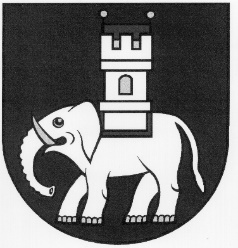 IČO 00311413, DIČ 2021091336Všeobecne záväzné nariadenieObce Beckovč. 1/2020o miestnom poplatku za komunálne odpady a drobné stavebné odpadyObec Beckov, Obecné zastupiteľstvo v Beckove v zmysle § 4 ods. 3 písm. c), §  § 11 ods. 4 písm. d), e) a g) zákona SNR č. 369/1990 Zb. o obecnom zriadení v znení neskorších predpisov a v zmysle § 82 a § 83 zákona NR SR č. 582/2004 Z. z. o miestnych daniach a miestnom poplatku za komunálne odpady a drobné stavebné odpady v znení neskorších predpisov, vydáva pre územie obce Beckov s účinnosťou od 01.januára 2021 totovšeobecne  záväzné nariadenie č. 1/2020o  miestnom poplatku za komunálne odpady a drobné stavebné odpady.Článok  1Úvodné ustanovenieZákladné náležitosti o miestnom poplatku za komunálne odpady a drobné stavebné odpady sú ustanovené v § 77 až 83 zákona č. 582/2004 Z. z. o miestnych daniach a miestnom poplatku za komunálne odpady a drobné stavebné odpady v znení neskorších zmien a doplnkov. Poplatok za komunálny odpad a drobné stavebné odpady sa určuje, vyrubuje a platí v zmysle platných právnych predpisov.Článok 2Základné ustanovenieObec Beckov týmto VZN ukladá s účinnosťou od 1.1.2021 miestny poplatok za komunálne odpady (ďalej len poplatok) a za biologicky rozložiteľný kuchynský odpad (ďalej BRKO), okrem biologicky rozložiteľného komunálneho odpadu zo záhrad a parkov od poplatníkov podľa 77 odseku 2 písm. b) a c) zákona č. 582/2004 Z. z., elektroodpadov a odpadov z obalov, ktoré vznikajú na území obce.Článok 3Predmet úpravy VZNPredmetom tohto všeobecne záväzného nariadenia je určenie náležitosti poplatku podľa splnomocňovacieho ustanovenia § 83 zákona č. 582/2004 Z. z.Toto všeobecne záväzné nariadenie upravuje:stanovenie sadzieb poplatku v nadväznosti na zavedený zber odpaduurčenie spôsobu vyrubenia a platenia poplatkustanovenie podmienok pre vrátenie, zníženie a odpustenie poplatku.Pre účely tohto VZN sa zdaňovacím obdobím poplatku rozumie kalendárny rok.Článok 4Poplatník poplatku za komunálne odpady a drobné stavebné odpady, ohlasovacia povinnosť poplatníka  Poplatok za komunálne odpady a drobné stavebné odpady  platí poplatník, ktorým je: a) fyzická osoba, ktorá má v obci: trvalý pobyt alebo prechodný pobyt alebo ktorá je na území obce oprávnená užívať alebo užíva nehnuteľnosť uvedenú v §77 ods. 2 písm. a) na iný účel ako na podnikanie (rekreačné domy a chalupy...), b) právnická osoba, ktorá je oprávnená  užívať alebo užíva nehnuteľnosť nachádzajúcu sa na území obce na iný účel ako na podnikanie, c) podnikateľ, ktorý je oprávnený užívať alebo užíva nehnuteľnosť nachádzajúcu sa na území obce na účel podnikania.Ak viacero poplatníkov žije v spoločnej domácnosti, plnenie povinnosti poplatníka môže za ostatných členov domácnosti na seba prevziať jeden z nich. Osoba, ktorá za iného plní povinnosti poplatníka je povinná oznámiť správcovi dane skutočnosti vyplývajúce z § 77 ods. 7 zákona č. 582/2004 Z. z. v rámci ohlasovacej povinnosti a každú zmenu uvedených skutočností. Zmena osoby, ktorá plní povinnosti poplatníka za ostatných členov spoločnej domácnosti je spojená s novou oznamovacou povinnosťou. Túto zmenu správca dane zohľadní v nasledujúcom zdaňovacom období s výnimkou úmrtia osoby. Článok 5Systém zberu komunálneho odpadu v obci Obec Beckov zavádza intervalovo množstvový systém zberu komunálneho odpadu: pre fyzické osoby definované v čl. 4 ods. 1 písm. a)  intervalový systém na osobu a deň, pre právnické osoby a fyzické osoby – podnikateľov definované v čl. 4 ods. 1, písm. b) a c) intervalovo množstvový systém zberu podľa objemu nádoby a frekvencie vývozu. Článok 6Sadzby poplatkuObec Beckov stanovuje pri intervalovo  množstvom zbere sadzbu poplatku: za liter odpadu pri zbere do nádob o objeme   alebo 120 l	0,021 € za liter odpadu pri zbere do nádob o objeme   		0,021 € c)          za kilogram drobného stavebného odpadu bez obsahu škodlivín   0,060 €d)         za kilogram nadmerného netriedeného komunálneho odpadu              odovzdaného na prevádzke                                                                     0,060 €  e)          za biologicky rozložiteľný kuchynský odpad (BRKO)                           0,003 €Obec Beckov stanovuje  pri intervalovom zbere sadzbu poplatku 0,0686 € za osobu a kalendárny deň pre poplatníkov uvedených v článku 4, bod 1 písm. a) tohto VZN, ktorí majú na území obce trvalý alebo prechodný pobyt, t.z. 25 € ročne/občan.Interval vývozu komunálneho odpadu je  14 dní (ročne 26 vývozov).Obec Beckov stanovuje  pri intervalovom zbere sadzbu poplatku za BRKO 0,003 € za osobu a kalendárny deň pre poplatníkov uvedených v článku 4, bod 1 písm. a) tohto VZN, ktorí majú na území obce trvalý alebo prechodný pobyt a nevykonávajú kompostovanie BRO, t.z.: 1 € ročne/občan. Interval vývozu špeciálnych nádob na BRKO je 1 krát týždenne. Na stanovištiach prebieha výmena kus za kus.  	Pre fyzickú osobu uvedenú v § 77, ods. 2, písm a) cit. zákona, ktorá je na území obce oprávnená užívať alebo užíva  byt, nebytový priestor, pozemnú stavbu  a jej časť na iný účel  ako na podnikanie	 - rekreačné (trvalo neobývané) chalupy, rekreačné a záhradne chaty v zastavanom území obce a táto osoba nie je trvale ani prechodne prihlásená k pobytu v obci Beckov poplatok na kalendárny rok vo výške 16 € .V súlade s § 83 ods. 1) Obec stanovuje  hodnotu koeficientu na 1,00. Poplatok nezahŕňa náklady na zbernú nádobu na zmesový komunálny odpad a náklady na zabezpečenie zberných nádob na triedený zber zložiek komunálnych odpadov, pri ktorých sa uplatňuje rozšírená zodpovednosť.Článok 7Postup obce pri vyrubení poplatku a splatnosť poplatkuObec Beckov v zmysle § 81 zákona č. 582/2004 Z. z. vyrubí   poplatok rozhodnutím na celé zdaňovacie obdobie. Obec určuje platenie poplatku nasledovne :fyzické osoby podľa článku 4, ods.1, písm. a) sú povinné poplatok, ak je vyrubený na celý  kalendárny rok, uhradiť v dvoch rovnakých splátkach. Prvú splátku do 15 dní odo dňa nadobudnutia právoplatnosti rozhodnutia, druhú splátku do 30.6. bežného roka, pokiaľ v rozhodnutí nie je uvedené inak. Splátky poplatku je možné zaplatiť aj naraz v lehote prvej splátky.Poplatníci uvedení v článku 4, písm. a) a b) sú povinní vyrubený poplatok uhradiť naraz do 15 dní odo dňa nadobudnutia právoplatnosti rozhodnutia.Poplatok za drobné stavebné odpady bez obsahu škodlivín a nadmerný netriedený komunálny odpad zaplatí poplatník obci do 10 dní odo dňa odovzdania v zbernom dvore. Pri odovzdaní drobných stavebných odpadov a nadmerného netriedeného komunálneho odpadu na zbernom dvore si poplatník prevezme vyplnené tlačivo s jeho identifikačnými údajmi (meno, priezvisko, adresa trvalého alebo prechodného pobytu, dátum narodenia) a údajom o hmotnosti odovzdaných drobných stavebných odpadov, ktoré bude podkladom pre zaplatenie poplatku. Poplatok sa určí ako súčin sadzby poplatku ustanovenej v článku 6, ods.1, písm. c) a hmotnosti odovzdaných  odpadov v zbernom dvore. Ak vznikne poplatková povinnosť v priebehu zdaňovacieho obdobia, vyrubený poplatok je splatný naraz do 15 dní odo dňa nadobudnutia právoplatnosti rozhodnutia.Článok 8Spôsob, forma a miesto na zaplatenie poplatku Poplatok je možné uhradiť:bezhotovostným prevodom alebohotovostným vkladom na účet obce v peňažnom ústave alebohotovostnou platbou v pokladni Obecného úradu v Beckovebezhotovostnou platbou platobnou kartouČlánok 9Vrátenie poplatkuObec vráti poplatok alebo jeho pomernú časť poplatníkovi na základe písomnej žiadosti, ak mu zanikla povinnosť platiť poplatok v priebehu zdaňovacieho obdobia a preukáže splnenie podmienok na vrátenie poplatku alebo jeho pomernej časti. Podmienky pre vrátenie poplatku alebo jeho pomernej časti sú:poplatník nesmie byť dlžníkom obce,zánik dôvodu spoplatnenia (zrušenie trvalého resp. prechodného pobytu)Článok 10 Postup obce na zmiernenie a odstránenie tvrdosti zákonaObec môže na základe žiadosti poplatníkov uvedených v čl. 4 na zmiernenie alebo odstránenie tvrdosti zákona vyrubený poplatok odpustiť pri splnení lehoty 90 dní nezdržiavania sa na území obce Beckov.Podkladmi pre odpustenie alebo zníženie poplatku sú hodnoverné doklady, z ktorých jednoznačne vyplýva počet dní pobytu poplatníka mimo obce a to:potvrdenie nápravno-výchovného zariadenia o výkone väzby alebo trestu,potvrdenie zamestnávateľa o zamestnaní mimo územia obce, potvrdenie o  ubytovaní (potvrdenie  alebo doklad o ubytovaní v zahraničí, pracovná  zmluva). potvrdenie o návšteve strednej alebo vysokej školy formou denného štúdia,  potvrdenie o ubytovaní alebo nájomná zmluvapotvrdenie o zaplatení poplatku v mieste bydliska, ak sa jedná o poplatníka, ktorý má TP v Beckove ale celoročne býva v inej obci.potvrdenie zariadenia poskytujúceho sociálne služby pobytovou formou,rozhodnutie sociálnej komisie pri OZ Beckov o ťažkej životnej situácie poplatníka.  ( ak má nad 62 rokov a býva sám v RD)V prípade, že doklad podľa ods. 2/ nie je v slovenskom alebo českom jazyku, je potrebné k dokladom predložiť aj preklad, pričom sa nevyžaduje úradný preklad. Doklad je možné nahradiť čestným vyhlásením poplatníka.  Žiadosti o odpustenie alebo zníženie poplatku spĺňajúce podmienky príslušných právnych ustanovení a tohto VZN individuálne posúdi a o výške zníženia, prípadne o odpustení poplatku rozhodne starosta obce.ak si v zdaňovacom období poplatník neuplatní nárok najneskôr do 90 dní po skončení zdaňovacieho obdobia podaním písomnej žiadosti a v tejto lehote nepredloží príslušné doklady nárok na zníženie alebo odpustenie poplatku za toto obdobie zaniká.Obec môže na základe žiadosti poplatníka za zmiernenie tvrdosti zákona vyrubený poplatok znížiť rozhodnutím. Článok 11Záverečné ustanovenieObecné zastupiteľstvo v Beckove sa uznieslo na vydaní tohto VZN na svojom zasadnutí dňa 11.12.2020 uznesením č 201/2020 – OZ.VZN nadobúda platnosť dňom vyvesenia na úradnej tabuli.VZN, ktorým sa mení a dopĺňa VZN č. 3/2012 o miestnom poplatku za komunálne odpady a drobné stavebné odpady nadobúda účinnosť dňom 01.01.2021. Dňom účinnosti tohto VZN sa mení a dopĺňa VZN č. 3/2012 o miestnom poplatku za komunálne odpady a drobné stavebné odpady v znení VZN č. 1/2020 zo dňa 11.12.2020.Obecné zastupiteľstvo splnomocňuje starostu obce Beckov na vyhlásenie úplného znenia VZN č. 1/2020 o miestnom poplatku za komunálne odpady a drobné stavebné odpadyV Beckove, 11.12.2020 									Daniel Hladký									Starosta obce